淮南师范学院继续教育学院淮南师范学院“国培计划（2023年）”幼儿园智慧学校智能化管理能力提升引领性培训项目开班通知各派训单位、参训学员：根据《安徽省教育厅 安徽省财政厅关于组织实施中小学幼儿园教师国家级培训计划（2021-2025年）的通知》(皖教师〔2021〕7号)精神，我校承办的2023年安徽省“国培计划”幼儿园智慧学校智能化管理能力提升引领性培训项目的集中培训（第二批），将于2023年12月10日开班。现将有关事项通知如下：一、培训对象全省各地区有丰富办园实践经历、较高治校水平、较突出办园业绩和发展潜力的幼儿园园长。二、培训时间及地点报到时间：2023年12月10日下午13：00—19：00报到地点：淮南市古阳国际大酒店一楼大厅（0554-6806999）培训时间：2023年12月11日—12月17日。三、培训联络人1.班主任联系方式国培3班：卢老师18119505236，袁老师 18900541984国培4班：张老师18130197807，王老师18955458341国培5班：曹老师13855462949，樊老师181195388712.QQ群群号及二维码国培3班群号：796944918国培4班群号：240791062国培5班群号：113299130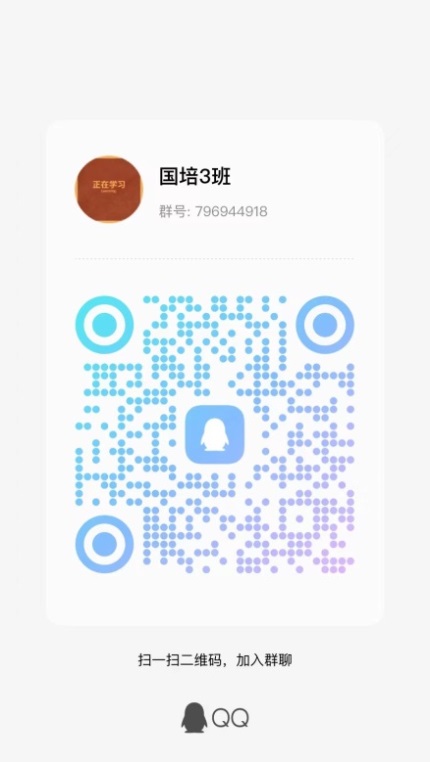 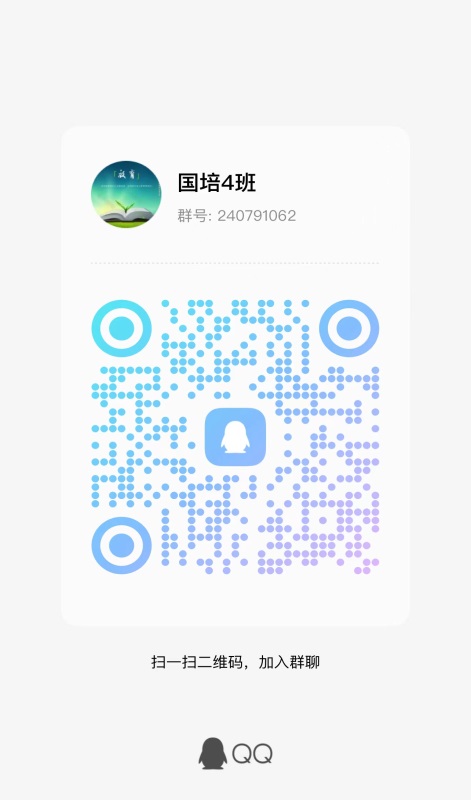 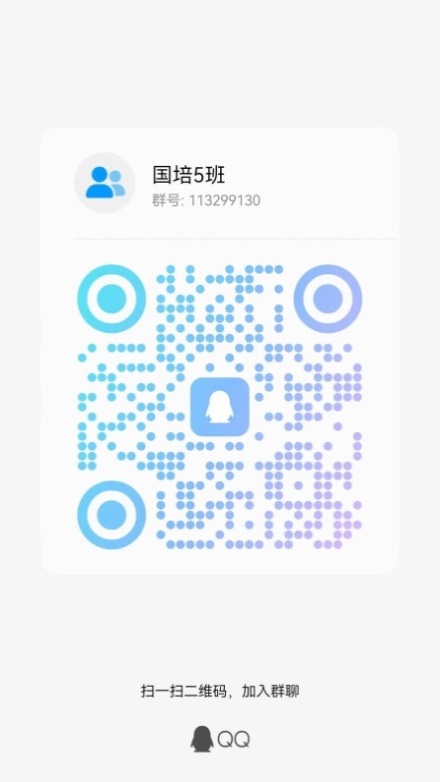 四、有关要求1．参训学员一旦选定，原则上不予调换，因故确不能参加培训者，须向所在的地市（县）教育主管部门申请更换人员；调换人员报到时需携带当地市（县）教育主管部门同意更换人员的函；无故逾期两天不报到者，视为自动放弃参训资格，后果自负。2．请学员携带有效身份证件参训，填好学员登记表（建议提交电子版）。为方便学习，参训学员可根据自身情况自备笔记本电脑、U盘等学习用具。3．本次培训将对学员评价采取过程性考核与终结性考核综合评价：即学习情况参与度、完成规定的学习任务等。综合评价合格者，发结业证书。4．学员参加培训期间的往返交通路费按照有关规定，从学员所在学校公用经费中列支。五、宾馆地址及乘车路线1.报到地点:淮南古阳国际大酒店地址：淮南市田家庵区国庆中路281号，电话：0554-6806999。2．乘车路线：（1）距淮南站约2.4公里；可乘坐9路32路或24路公交车到工商银行站下车。（2）距淮南南站（高铁站）约15公里；可乘坐23路或32路公交车工商银行站下车。（3）距淮南东站（高铁站）约15公里；可乘坐G3路到交警一大队站下车；或乘坐G1路转3路工商银行站下车。特此通知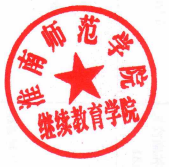 淮南师范学院继续教育学院2023年12月4日附件：集中培训参训人员名单国培3班国培4班国培5班序号市区所在县区姓名工作单位1阜阳市临泉县张银燕临泉县长官中心幼儿园2阜阳市临泉县史翠玲临泉县老集镇中心幼儿园3阜阳市临泉县韦苗苗临泉县张营于小附属园4阜阳市临泉县冯肖肖临泉县机关幼儿园5阜阳市太和县张帆太和县皮条孙镇中心幼儿园6阜阳市太和县梁蕾蕾太和县县直幼儿园7阜阳市太和县刘艳太和县原墙镇中心幼儿园8阜阳市太和县马青竹太和县双浮镇中心幼儿园9阜阳市太和县闫东峰太和县桑营镇淝南幼儿园10阜阳市太和县宋华太和县城关镇幼儿园新兴分园（曙光）11阜阳市太和县史玲太和县晶宫幼儿园12阜阳市太和县朱艳萍太和县颍南幼儿园（镜湖）13阜阳市太和县李勤太和县新城新城幼儿园14阜阳市太和县刘源太和县清浅镇幼儿园15阜阳市颍东区马利勤颍东区新乌江镇中心学校16阜阳市颍东区康洁颍东区口孜镇曹庄幼儿园17阜阳市颍东区李娟杨楼孜镇中心幼儿园18阜阳市颍泉区王洁颍泉区区直幼儿园19阜阳市颍泉区史文娟颍泉区区直幼儿园20阜阳市颍泉区方云阜阳市泉北中心幼儿园21阜阳市颍泉区梅艳阜阳市泉北中心幼儿园22阜阳市颍上县蔡丽丽颍上县陈桥镇中心幼儿园23阜阳市颍上县施秋霜颍上县迪沟镇汤店小学幼儿园24阜阳市颍上县尹维洁颍上县红星镇大谢社区幼儿园25阜阳市颍上县刘灿灿颍上县鲁口镇中心幼儿园沙河魏分园26阜阳市颍上县王娟颍上县慎城镇幼儿园27阜阳市颍上县梁玥颍上县实验幼儿园28阜阳市颍上县李梅颍上县第二幼儿园29阜阳市颍上县马艳颍上县管仲幼儿园30阜阳市颍上县卢莉颍上县建颍乡中心幼儿园31阜阳市颍州区赵霏霏阜阳市颍州区柳林路幼儿园32阜阳市颍州区骆慧慧阜阳市阜纺幼儿园33阜阳市颍州区郭玮阜阳地直幼儿园34阜阳市颍州区张莉阜阳市育才幼儿园35合肥市巢湖市童慧敏巢湖市苏湾镇中心幼儿园36合肥市巢湖市甘晓凤巢湖市中垾镇中心幼儿园37合肥市肥东县葛莉莉肥东县实验幼儿园38合肥市肥东县王金金新安幼教集团总园39合肥市肥东县缪晶晶肥东未来之光幼儿园40合肥市肥东县方大娟肥东县东方之星幼教集团总园方大娟总园柏丽41合肥市肥西县储美琴肥西学前教育集团42合肥市肥西县李雪莹肥西师范幼教中心43合肥市肥西县张芳合肥幼教集团金寨路幼儿园44合肥市肥西县张琦肥西县直属机关幼儿园旺郢分园45合肥市庐江县郭鑫雅庐江县同大镇中心幼儿园46合肥市庐江县彭虹媛罗河镇店桥幼儿园47合肥市庐江县钱瑞庐江县幼儿教育集团望湖城幼儿园48合肥市庐江县何陆林庐江县幼儿教育集团翰林苑幼儿园49合肥市长丰县赵芳梅长丰县双墩镇中心学校50合肥市长丰县李亚琦长丰县北城幼儿教育中心序号市区所在县区姓名工作单位1合肥市长丰县张梅长丰县直属机关幼儿园恒大帝景分园2合肥市长丰县王颖颖安徽长丰双凤经济开发区中心学校3淮北市濉溪县陈丹丹濉溪县南坪中心幼儿园4淮北市濉溪县王淑华濉溪县新城中心幼儿园5淮北市濉溪县孙亚茹濉溪县五沟中心幼儿园6淮北市濉溪县刘婷婷濉溪县海孜中心幼儿园7淮北市濉溪县王潇潇濉溪县陈集中心学校罗集幼儿园8淮北市濉溪县赵艳丽濉溪县第一幼儿园9淮北市濉溪县刘玉侠濉溪县任集中心学校10淮北市濉溪县马玉涛濉溪县百善中心幼儿园11淮南市寿县李先锋张李乡中心幼儿园12淮南市寿县江锐寿县太平学校13淮南市寿县曹争强寿县小甸镇众星幼儿园14淮南市寿县金晓燕寿县大顺镇第一小学15黄山市祁门县许春桃祁门县幼儿园16黄山市歙县王美歙县示范幼儿园17黄山市歙县吴江楠歙县丰乐示范幼儿园18黄山市休宁县王艳南塘中心幼儿园19黄山市黟县汪婷黟县示范幼儿园20六安市霍邱县黄昌霞白莲中心幼儿园21六安市霍邱县张露露城西湖乡中心幼儿园22六安市霍邱县谈慧花园中心幼儿园23六安市霍邱县万莉霍邱县岔路镇中心幼儿园24六安市霍邱县常敏临水中心幼儿园25六安市霍邱县刘中婷周集镇中心幼儿园26六安市霍山县戴光翠霍山县黑石渡镇中心幼儿园27六安市霍山县荣晓洁霍山县与儿街镇与儿街幼儿园28六安市金安区周妍妍六安市丰安小学附属丰安幼儿园29六安市金安区傅承政六安市金安区梅山北路幼儿园30六安市金安区郑菊六安市中市幼儿园31六安市金寨县储友琴金寨县梅山幼儿园32六安市金寨县陈玲金寨县梅山第二幼儿园33六安市金寨县耿文丽金寨县金江幼儿园34六安市金寨县姜平金寨县金江幼儿园35六安市舒城县王中兴高峰中心幼儿园36六安市舒城县周芬舒城县南港镇中心幼儿园37六安市舒城县方翠莲庐镇乡中心幼儿园38六安市舒城县陈莹莹孔集幼儿园39六安市叶集区陈功史河中心校40六安市裕安区吴文婷六安市裕安区江湾城幼儿园41六安市裕安区蔡正玉六安市裕安区江山赋幼儿园42六安市裕安区李璇六安市裕安区双桥湾幼儿园43马鞍山市当涂县叶楚当涂县黄池中心幼儿园44马鞍山市含山县张家凤含城幼儿园45马鞍山市含山县汪玲含山县铜闸镇中心幼儿园（塔岗幼儿园）46马鞍山市和县黄申婷和县功桥镇南义东堡小学47马鞍山市和县谢飞和县西埠镇中心幼儿园48铜陵市枞阳县史杰玉枞阳县会宫中心幼儿园49铜陵市枞阳县盛玮枞阳县官埠桥中心幼儿园50铜陵市枞阳县吴金花枞阳县麒麟镇阳和小学序号市区所在县区姓名工作单位1铜陵市枞阳县胡婕枞阳县汤沟镇共义幼儿园2芜湖市湾沚区茆华妹芜湖市湾沚春江苑幼儿园3芜湖市湾沚区夏璐芜湖市东湖幼儿园4芜湖市无为市徐路路无为市无城幼儿园教育集团5芜湖市无为市王思佳无为市同济幼儿园教育集团6宿州市砀山县蒋瑶砀山县砀城镇西南门爱尔幼儿园7宿州市砀山县张东晶砀山县周寨镇汪庄幼儿园8宿州市砀山县仝娜砀山县葛集镇范套幼儿园9宿州市砀山县崔龙标砀山县良梨镇闫王庙小学10宿州市砀山县刘雪萍砀山县刘暗楼社区幼儿园11宿州市砀山县毛灿砀山县葛集镇毛雷庄幼儿园12宿州市砀山县吕玉兰砀山县葛集镇葛集幼儿园13宿州市灵璧县卢萍灵璧县灵西庆丰家园幼儿园14宿州市灵璧县宗芮灵璧县禅堂中心幼儿园15宿州市灵璧县朱莉灵璧县幼儿园16宿州市灵璧县王威冉灵璧县虞姬中心幼儿园17宿州市灵璧县祖淑影灵璧县朝阳中心幼儿园18宿州市灵璧县陈言灵璧县黄湾中心幼儿园19宿州市灵璧县朱芳灵璧县灵城镇尚东国际幼儿园20宿州市泗县娄伟伟雪枫幼儿园21宿州市泗县魏海侠泗县经济开发区潼河路幼儿园22宿州市泗县陶云云泗县经济开发区中心幼儿园23宿州市泗县梁华欣泗县长沟镇中心幼儿园24宿州市泗县管其秀泗县泗城镇石梁河幼儿园25宿州市泗县朱莉泗城一小分校幼儿园26宿州市萧县魏志刚萧县新庄镇中心幼儿园27宿州市萧县王茹凤萧县黄口镇第二二幼儿园28宿州市萧县王婷婷萧县闫集镇赵堂幼儿园29宿州市萧县刘红雨萧县刘套镇中心幼儿园30宿州市萧县潘静雅萧县酒店镇黄青幼儿园31宿州市萧县牛雪冰萧县永堌镇前进幼儿园32宿州市萧县秦继永萧县庄里镇中心幼儿园33宿州市埇桥区张先玲埇桥区第一幼儿园34宿州市埇桥区武宇埇桥区第一幼儿园35宿州市埇桥区刘艳埇桥区第二幼儿园雪枫园区36宿州市埇桥区谭敏埇桥区第二幼儿园37宿州市埇桥区卢雪峰埇桥区第二幼儿园38宿州市埇桥区丁雅洁宿州市埇桥区直属幼儿园39宿州市埇桥区王莎莎宿州市埇桥区直属幼儿园浍水路园区40宿州市埇桥区任丹婷宿州市埇桥区直属幼儿园41宣城市广德市侯泽蕤广德市中心幼儿园42宣城市绩溪县王亚云绩溪县幼儿园43宣城市泾县朱薇泾县泾川幼儿园44宣城市泾县张丽泾县绿锦新城幼儿园45宣城市旌德县项敏旌德县示范幼儿园46宣城市郎溪县吴晨晨郎溪县建华幼儿园47宣城市郎溪县刘芬郎川幼儿园48宣城市宣州区陈妍宣城市第十五幼儿园49宣城市宣州区唐静宣城市第十幼儿园50宣城市宣州区周跃琴宣城市宣州区孙埠中心幼儿园